FOR IMMEDIATE RELEASEMarch 10, 2022MEDIA ALERT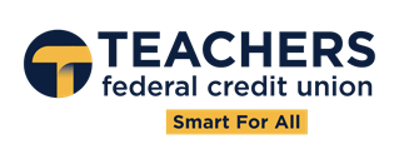 Teachers Federal Credit Union Announces Annual Teacher Appreciation Week Contest Celebrating Educators Making Outstanding Contributions in Their CommunitiesWHAT:Teachers Federal Credit Union is excited to announce that submissions are now open for its Annual Teacher Appreciation Week Contest. In its second year, Teachers is recognizing educators by awarding $12,000 in classroom grants along with Teachers FCU swag to educators nationwide who are making an outstanding academic contribution in their community. Anyone 18 years of age or older can nominate a teacher, grades K-12, in any public or private school district in the United States to win in one of the three categories. Teachers can receive a maximum of 25 nominations, and multiple entries are encouraged! New to the contest this year, students and parents will also be able to nominate their favorite educators  on TikTok by stitching their nomination videos with those of select TikTok partners.Once nominations are in, Teachers FCU will evaluate the nominees and select eight finalists from each of the three categories. Public voting for the finalists will take place on teachersfcu.org starting April 25th, and the winners will be announced on May 3rd.WHO: The awards will honor 12 educators, four from each category, making an impact on the lives of their students in grades K-12 in any public or private school district across the United States. Award entries can be submitted in three categories: Grades K-5Grades 6-8Grades 9-12Both Teachers Federal Credit Union members and non-members are eligible for nomination.WHEN:Tuesday, March 1, 2022 - Awards nominations open Friday, March 18, 2022 at 11:59 p.m. EST - All nominations are due Monday, April 11, 2022 - Finalists will be notified Week of April 25, 2022 - Public voting opens for the finalistsMay 3, 2022 - Winners are announced on teachersfcu.org, on Teachers’ social media pages, and via emailHOW:Nominate an educator on www.teachersfcu.org/teachercontest or through select TikTok partners @mrs.woolleyin5th and @g_unit24.Join public voting for the finalists on www.teachersfcu.org/teachercontest.Wait for the winners to be announced!MEDIA CONTACT:Gabrielle Lescarbeau, R\Westgabriellel@rwest.com | (413) 896-1991LINK TO CONTEST:  www.teachersfcu.org/teachercontestABOUT TEACHERS FEDERAL CREDIT UNION:Teachers Federal Credit Union (Teachers) is one of the country’s largest credit unions with $8.8 billion in assets and more than 380,000 members across all 50 states. Founded on Long Island in 1952, Teachers is a full-service, not-for-profit financial institution that provides members with 32 full-service branches throughout Long Island, Queens and Manhattan, as well as access to services at more than 5,000 shared service centers located across the country. Over the years and through various partnerships, Teachers has been proud of its role as a key supporter of the communities it serves. Teachers offers a range of member-focused products with competitive rates and low fees that started as a smart solution for teachers - now smart for all. For more information visit www.teachersfcu.org.